Задания для групп 3 года обученияТестирование для учащихся  3 года обучения смотри в прикрепленном файле (фото).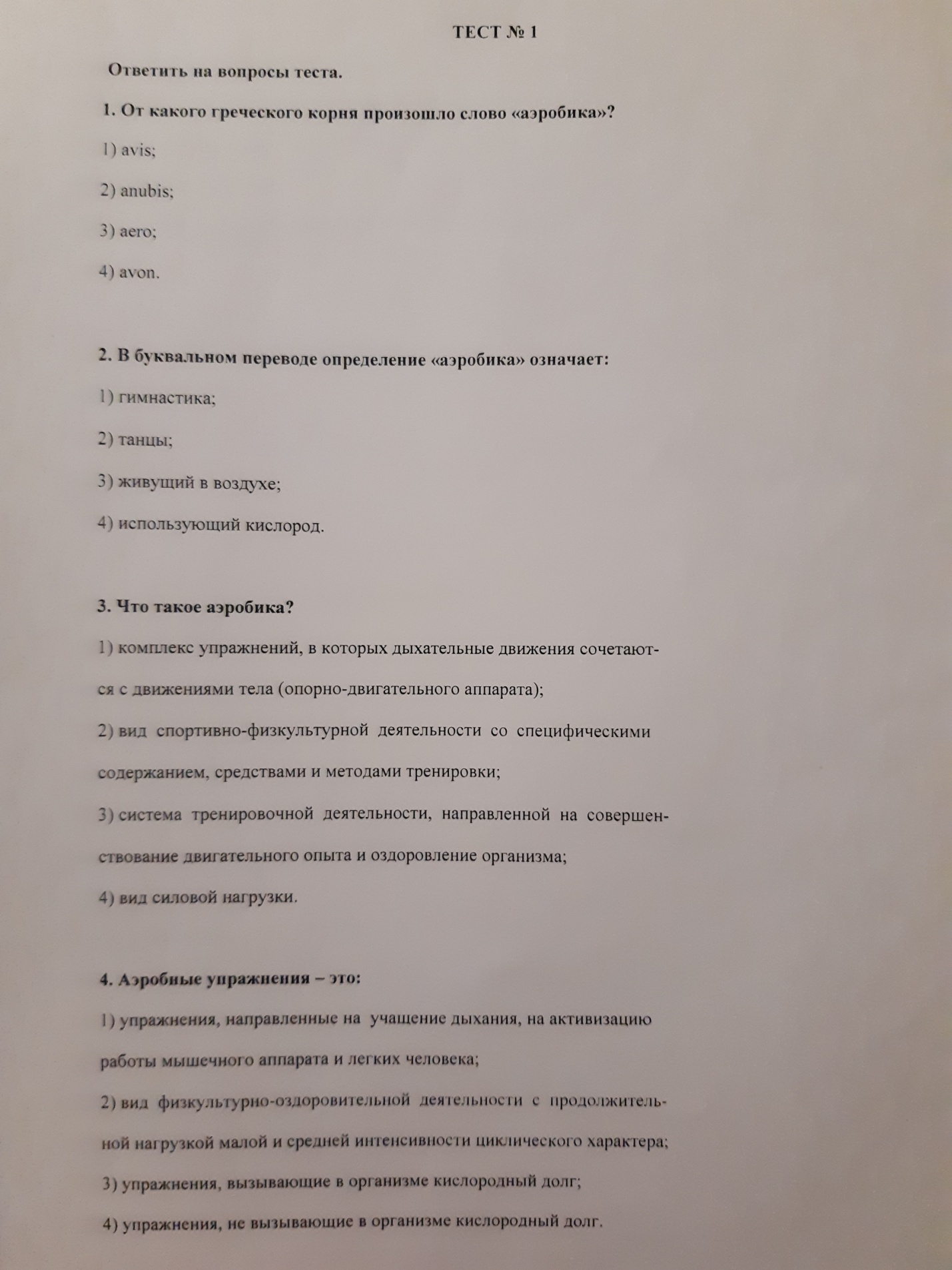 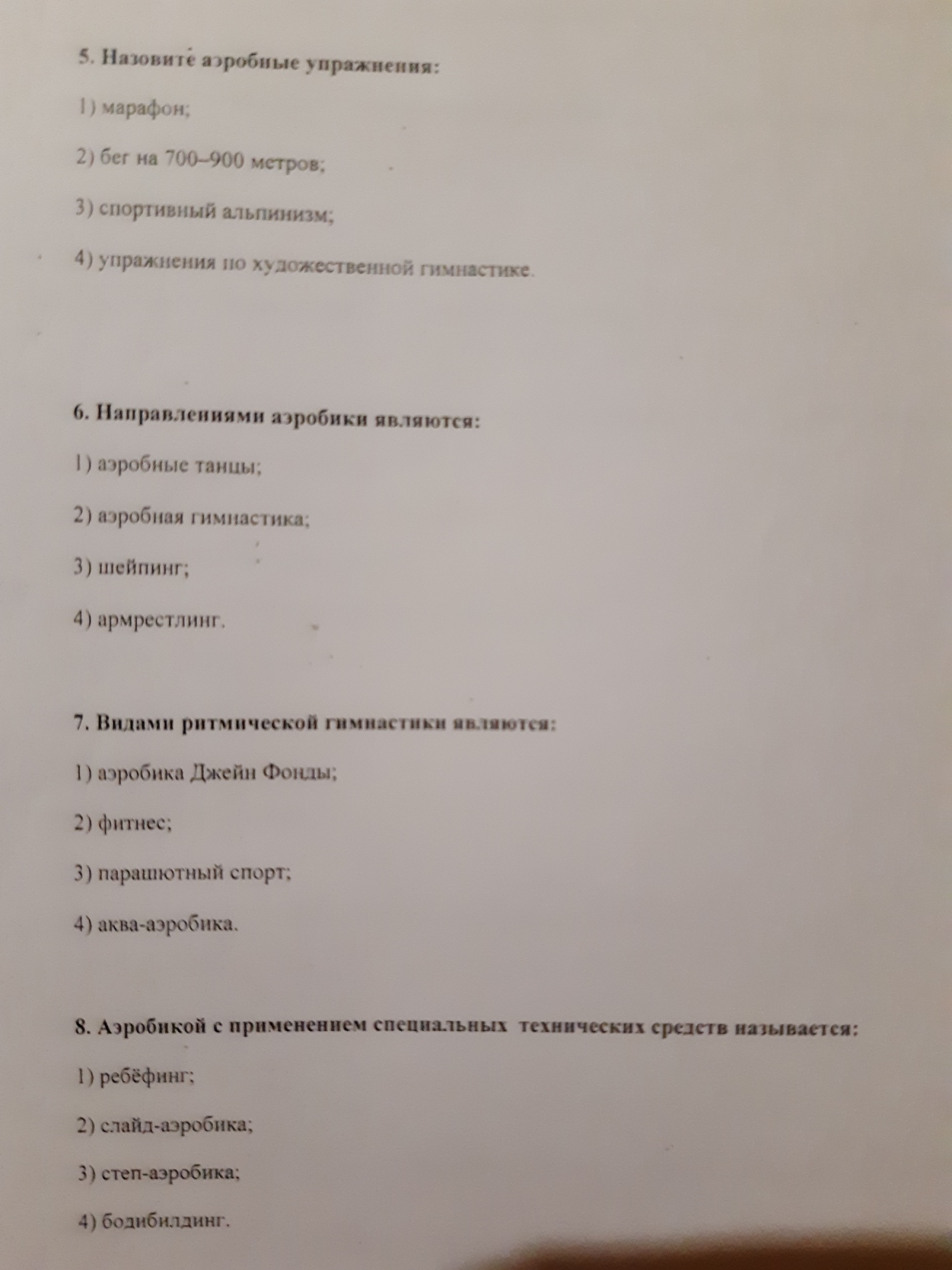 Результаты выполненных заданий отправлять в личное сообщение или на почту Педагогу!!! 